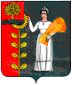 Администрация сельского поселения Демшинский сельсовет Добринского муниципального района Липецкой областиРоссийской ФедерацииПОСТАНОВЛЕНИЕ28.12.2023                                   с. Демшинка	         № 75О внесении изменений в Порядок составления и ведения кассового плана исполнения бюджета сельского поселения Демшинскийсельсовет Добринского муниципального районаРассмотрев Протест Прокуратуры Добринского района Липецкой области № 82-2023 от 28.12.2023г. , в соответствии с пунктом 1 статьи 217.1 Бюджетного кодекса Российской Федерации, руководствуясь Уставом сельского поселения Демшинский  сельсовет Добринского муниципального района,  администрация сельского поселения Демшинский сельсоветПОСТАНОВЛЯЕТ:1.  Внести изменения в Порядок составления и ведения кассового плана исполнения бюджета сельского поселения Демшинский сельсовет Добринского   муниципального района, утвержденный постановлением администрации сельского поселения Демшинский сельсовет Добринского муниципального района № 38 от 18.06.2020 г. (прилагаются).        2. Настоящее постановление вступает в силу со дня его официального обнародования.3. Контроль за исполнение настоящего постановления оставляю за собой. Глава администрациисельского поселенияДемшинский сельсовет                                                         Н.А. ГлотоваУтверждены постановлением администрациисельского поселения Демшинский сельсовет Добринского муниципального районаЛипецкой областиот 28.12.2023г. № 75ИЗМЕНЕНИЯв Порядок составления и ведения кассового плана исполнения бюджета сельского поселения Демшинский сельсовет Добринского   муниципального района      Внести в Порядок составления и ведения кассового плана исполнения бюджета сельского поселения Демшинский сельсовет Добринского   муниципального района, утвержденный постановлением администрации сельского поселения Демшинский сельсовет Добринского муниципального района № 38 от 20.05.2020 г. следующие изменения:1. пункт 2 раздела I «Общие положения» изложить в следующей редакции:«Под кассовым планом понимается прогноз поступлений в бюджет и перечислений из бюджета в текущем финансовом году в целях определения прогнозного состояния единого счета бюджета, включая временный кассовый разрыв и объем временно свободных средств.»2. в тексте Порядка и приложений к Порядку слова «кассовые поступления» заменить на слова «поступления», слова «кассовые выплаты» заменит на слова «перечисления» в соответствующих падежах.